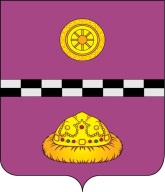 ПОСТАНОВЛЕНИЕПОСТАНОВЛЯЮ:1.  Утвердить Положение о пунктах временного размещения (ПВР) согласно приложению  1.2. Утвердить перечень пунктов временного размещения (ПВР) в случае угрозы или возникновении чрезвычайных ситуаций на территории согласно приложению 2.3.  Заместителю руководителя администрации Т.Ф. Костиной 3.1. Обеспечить оснащение ПВР согласно "Положения о пунктах временного размещения ".3.2. Заключить соответствующие соглашения с должностными лицами учреждений, на базе которых создаются ПВР, с транспортными предприятиями района на поставку транспорта для проведения эвакуационных перевозок населения согласно приложению 3.4.  Контроль за исполнением данного постановления возложить на заместителя руководителя администрации муниципального района А.Л. Немчинова5. Настоящее постановление вступает в силу со дня его официального опубликованияРуководитель администрации                                                            В.И. ИвочкинПриложение 1к постановлению администрациимуниципального района от «23» сентября 2013 г. № 9/2368ПОЛОЖЕНИЕО ПУНКТАХ ВРЕМЕННОГО РАЗМЕЩЕНИЯ (ПВР) I. ОБЩИЕ ПОЛОЖЕНИЯ1. Пункты временного размещения населения (ПВР) создаются решением администраций сельских поселений, предназначены для временного размещения населения, отселяемого из опасных зон (объектов) при угрозе или возникновении чрезвычайных ситуаций (ЧС).На территории сельских поселений ПВР создаются, как правило, на базе общественных учреждений, размещенных в зданиях большой вместимости. Начальник ПВР и его заместитель назначаются постановлением администрации сельского поселения из числа должностных лиц учреждения, на которое возложено комплектование ПВР.Остальной состав администрации ПВР назначается приказом руководителя учреждения, на которого возложено его развертывание в составе:- группа приема и размещения населения 2-3 человека в каждом здании пункта;- дежурные по столу справок - 2 чел.;- дежурные по комнате матери и ребенка - 2 чел.;- дружинники - 2 чел.;- комендант - 1 чел. - медпункт – 1 чел;-  представитель службы торговли и питания (на базе школьных столовых) – 2-3 чел.2. Всю работу по размещению и защите населения администрация ПВР проводит под руководством эвакоприемной  комиссии, КЧС и ОПБ муниципального района.Главная задача ПВР - прием и временное размещение населения, эвакуированного (отселенного) из опасных зон, а также его защита.3. Для обеспечения нормальной работы ПВР заблаговременно должна быть разработана вся необходимая документация.4.Руководители объектов, на которых возложено развертывание ПВР, несут ответственность за их подготовку и готовность, для чего организуют их обучение и практическое развертывание (в ходе проведения учений, тренировок и проверок состояния ГО).5. Основным содержанием работы администрации ПВР является:а) При повседневной деятельности:- разработка всей необходимой документации;- заблаговременная подготовка помещений, инвентаря, оборудования, средств связи;- обучение личного состава работе по приему и размещению населения в экстремальных ситуациях;- проработка вопросов своевременного оповещения и сбора администрации ПВР;- участие в проводимых учениях, тренировках и проверках состояния ГО.б) При возникновении чрезвычайных ситуаций:- оповещение и сбор администрации ПВР;- полное развертывание ПВР (если он не попадает в зону ЧС) и готовность к приему и размещению населения;- организация группового учета прибывающего на пункт населения и его размещение;- установление связи с  КЧС и ОПБ, спасательными службами муниципального района, отделом по мобилизационной подготовке и делам ГО и ЧС администрации муниципального района;- уточнение обеспечения эваконаселения средствами индивидуальной защиты;- организация жизнеобеспечения эвакуируемого населения на ПВР;- информация прибывшего населения о складывающейся обстановке.6. Организация работы пункта временного размещения:- ПВР разворачивается для работы в мирное время при угрозе или возникновении чрезвычайных ситуаций с получением распоряжения руководителя администрации муниципального района или председателя КЧС и ОПБ МР;- до приема населения на ПВР проводится подготовка всех помещений к приему и размещению населения, подготовка средств для оказания первой медицинской помощи, уточнение запасов питьевой воды и продуктов питания, устанавливается связь с КЧС и ОПБ, спасательными службами муниципального района, отделом по мобилизационной подготовке и делам ГО и ЧС администрации муниципального района;- с момента прибытия населения ведется учет, своевременное размещение и оказание необходимой ему помощи; периодические доклады в КЧС и ОПБ МР о ходе приема и временного размещения населения; уточнение складывающейся обстановки и информация о ней прибывающего населения;7. Для личного состава администрации пункта временного размещения населения заблаговременно разрабатываются функциональные обязанности.II. ФУНКЦИОНАЛЬНЫЕ ОБЯЗАННОСТИ ЛИЧНОГО СОСТАВА ПВР1. Начальник пункта временного размещенияНачальник ПВР подчиняется руководителю объекта, разворачивающего ПВР, и несет персональную ответственность за выполнение возложенной задачи, организацию работы администраций ПВР и ее готовность.Отвечает за своевременное:- оповещение и сбор администрации ПВР;- развертывание пункта временного размещения, обеспечение его необходимым имуществом и документацией для проведения мероприятий;- точное выполнение всем личным составом ПВР своих функциональных обязанностей.Обязан:а) При повседневной деятельности:- разрабатывать и корректировать документы пункта временного размещения;- обеспечить заблаговременную подготовку помещений, оборудование и средства связи для нормальной работы ПВР;- организовать обучение, инструктаж администрации пункта временного размещения и обеспечивать постоянную ее готовность;- обеспечивать участие администрации пункта временного размещения в проводимых учениях, тренировках по вопросам ГО и ЧС.б) При возникновении чрезвычайных ситуаций:- организовать оповещение и сбор администрации пункта временного размещения;- своевременно развернуть пункт временного размещения и подготовить к приему и размещению прибывающего населения;- установить связь с КЧС и ОПБ, спасательными службами муниципального района, отделом по мобилизационной подготовке и делам ГО и ЧС администрации муниципального района;- организовать прием, временное размещение населения и всестороннее его обеспечение;- поддерживать непрерывную связь с КЧС и ОПБ МР и докладывать о ходе складывающейся обстановки;- информировать свою администрацию и прибывшее на ПВР население об обстановке и, в случае резкого ее изменения, организовать их защиту.2. Заместитель начальника пункта временного размещенияЗаместитель начальника пункта временного размещения подчиняется начальнику пункта временного размещения.Обязан:а) При повседневной деятельности:- участвовать в отработке необходимой документации;- разрабатывать и своевременно корректировать схему оповещения и сбора администрации пункта временного размещения;- принимать активное участие в подготовке помещения к работе;- в отсутствии начальника - замещать его.б) При возникновении чрезвычайных ситуаций:- участвовать в оповещении и сборе администрации пункта временного размещения;- полностью развернуть и подготовить к приему населения пункт временного размещения;- принимать участие в приеме и размещении населения, а также в организации всестороннего его обеспечения;- контролировать работу группы приема и размещения населения.3. Группа приема и размещения населенияПодчиняется начальнику и заместителю пункта временного размещения. Отвечает за прием и размещение прибывающего населения.Обязанности:а) При повседневной деятельности:- принимать участие в разработке необходимой документации;- участвовать в проводимых занятиях, тренировках и учениях;- изучать план размещения пункта временного размещения;- разрабатывать, знать, изучать с личным составом поэтажное размещение и назначение комнат, помещений ПВР, их площадь и возможности для размещения населения, а также развертывания вспомогательных служб обеспечения.б) При возникновении чрезвычайных ситуаций:- своевременно прибыть на пункт временного размещения;- принимать участие в развертывании и подготовке к работе пункта временного размещения;- принимать, вести групповой учет (по предприятиям) прибывающего населения, размещать его в помещениях пункта, оказывать ему необходимую помощь;- информировать население об обстановке и, в случае ее изменения, организовать его защиту.4. Дежурные по столу справокПодчиняются начальнику пункта временного размещения и его заместителю.Обязанности:а) При повседневной деятельности:- знать план размещения пункта временного размещения;- изучать всю документацию и порядок работы пункта временного размещения;- иметь все необходимые адресно - справочные данные, телефонный справочник;- принимать участие в проводимых занятиях, тренировках и учениях.б) При возникновении чрезвычайных ситуаций:- своевременно прибыть на пункт временного размещения и подготовить свое рабочее место;- принимать участие в приеме и размещении населения, оказывать ему содействие и посильную помощь.5. Дежурные по комнате матери и ребенкаПодчиняются начальнику пункта временного размещения и его заместителю.Обязанности:а) При повседневной деятельности:- изучать всю необходимую документацию и порядок работы пункта временного размещения;- обеспечивать (совместно с комендантом ПВР) комнату матери и ребенка необходимым инвентарем и имуществом, иметь перечень и расчет потребного имущества;- знать основные приемы и правила ухода за детьми, уметь оказать первую медицинскую помощь;- принимать участие в проводимых занятиях, учениях и тренировках.б) При возникновении аварийных, чрезвычайных ситуаций:- своевременно прибыть на пункт временного размещения;- полностью развернуть и подготовить к работе комнату матери и ребенка;- оказывать необходимую помощь населению, прибывающему с детьми.6. Комендант пункта временного размещенияПодчиняется начальнику пункта временного размещения и его заместителю.Обязанности:а) При повседневной деятельности:- изучать необходимую документацию и порядок работы пункта временного размещения;- изучать расположение рабочих и хозяйственных помещений; входы и выходы из них;- обеспечивать администрацию и пункт временного размещения необходимым инвентарем и имуществом; иметь перечень и расчет потребного имущества;- принимать участие в проводимых занятиях, тренировках и учениях.б) При возникновении чрезвычайных ситуаций:- своевременно прибыть на пункт временного размещения;- принимать участие в развертывании пункта и подготовке его к работе;- обеспечить пункт необходимым инвентарем и имуществом;- обеспечить герметизацию помещений пункта временного размещения;- обеспечить поддержание чистоты и охрану общественного порядка на пункте временного размещения.7. Группа охраны общественного порядкаСоздается для охраны и поддержания общественного порядка на пункте временного размещения в составе 2-х дружинников (от предприятия).Подчиняется коменданту пункта временного размещения.Обязанности:а) При повседневной деятельности:- принимать участие в разработке необходимой документации;- изучать и хорошо знать все особенности района, прилегающего к пункту временного размещения;- принимать участие в проводимых занятиях, тренировках и учениях.б) При возникновении чрезвычайных ситуаций:- своевременно прибыть на пункт временного размещения;- участвовать в развертывании и подготовке к работе пункта;- обеспечить соблюдение общественного порядка и пожарной безопасности на пункте.8. МедпунктПодчиняется коменданту пункта временного размещения.Обязанности:а) Пои повседневной деятельности:- изучать документацию и порядок работы пункта временного размещения;- составить и периодически уточнять расчет на потребный инвентарь, оборудование и медикаменты для развертывания медпункта;- знать порядок связи с лечебными учреждениями города;- принимать участие в проводимых тренировках и учениях.б) При возникновении чрезвычайных ситуаций:- своевременно прибыть на пункт временного размещения;- развернуть и подготовить к работе медпункт;- проводить профилактическую работу среди населения, выявлять больных и оказывать им медицинскую помощь, своевременно изолировать инфекционных больных;- оказывать помощь в работе комнаты матери и ребенка;- организовать контроль за санитарно-гигиеническим состоянием пункта временного размещения.9. Представитель от службы торговли и питанияНазначается от службы торговли и питания (на базе школьных столовых) для обеспечения населения необходимыми продуктами питания.Обязанности:а) При повседневной деятельности:- знать место развертывания ПВР и точек общественного питания в его помещениях;- иметь расчет потребного количества продуктов первой необходимости и источники их пополнения;- участвовать в проводимых тренировках и учениях;б) При возникновении чрезвычайной ситуации:- своевременно прибыть на пункт временного размещения;- организовать развертывание и подготовку к работе буфета на пункте общественного питания и обеспечить его продуктами первой необходимости и горячими напитками.III. ПЕРЕЧЕНЬ ДОКУМЕНТОВПУНКТА ВРЕМЕННОГО РАЗМЕЩЕНИЯ НАСЕЛЕНИЯ1.  Постановление администрации МР «Княжпогостский» о создании ПВР.2. Положение о пункте временного размещения.3.Постановление администрации сельского поселения об утверждении должностных лиц администрации ПВР.4.  Список администрации ПВР.5.  План размещения ПВР (поэтажный на каждое помещение).6.  Схема оповещения и сбора администрации ПВР.7. Справочник номеров телефонов объектов экономики, пунктов временного размещения, спасательных служб муниципального района и пр.СПИСОК АДМИНИСТРАЦИИ ПВР Приложение  3к постановлению администрациимуниципального района от «3» апреля 2015 г. № 236ДАННЫЕпо объемам эвакуации (временного отселения) населения из зон возможных аварий коммунально–технических объектов в осенне–зимний период их эксплуатации на территории муниципального района «Княжпогостский»Приложение  2к постановлению администрациимуниципального района от «3 » апреля 2015 г. № 236Перечень пунктов временного размещения (ПВР)в случае угрозы или возникновения чрезвычайной ситуации на территории муниципального района «Княжпогостский»От «3» апреля 2015 г.От «3» апреля 2015 г.№236Об утверждении Положения о пунктах временного размещения в случае угрозы или возникновения чрезвычайной ситуации на территории муниципального  района «Княжпогостский»             В соответствии с пунктом 2 статьи 11  Федерального закона от 21.12.94 г. N 68-ФЗ "О защите населения и территорий от чрезвычайных ситуаций природного и техногенного характера", постановления администрации муниципального района "Княжпогостский" от 30 марта 2010 г. N 210 "Об эвакуационных органах муниципального района "Княжпогостский"  администрация муниципального образования муниципального района «Княжпогостский»,               В соответствии с пунктом 2 статьи 11  Федерального закона от 21.12.94 г. N 68-ФЗ "О защите населения и территорий от чрезвычайных ситуаций природного и техногенного характера", постановления администрации муниципального района "Княжпогостский" от 30 марта 2010 г. N 210 "Об эвакуационных органах муниципального района "Княжпогостский"  администрация муниципального образования муниципального района «Княжпогостский»,               В соответствии с пунктом 2 статьи 11  Федерального закона от 21.12.94 г. N 68-ФЗ "О защите населения и территорий от чрезвычайных ситуаций природного и техногенного характера", постановления администрации муниципального района "Княжпогостский" от 30 марта 2010 г. N 210 "Об эвакуационных органах муниципального района "Княжпогостский"  администрация муниципального образования муниципального района «Княжпогостский»,  №Должность в составе ПВРФ.И.О.Должность по месту основной работыКонтактный телефонКонтактный телефонДомашний адрес№Должность в составе ПВРФ.И.О.Должность по месту основной работырабочийсотовыйДомашний адрес1Начальник2Заместитель3КомендантГруппа приема и размещения  населения (в каждом ПВР)Группа приема и размещения  населения (в каждом ПВР)Группа приема и размещения  населения (в каждом ПВР)Группа приема и размещения  населения (в каждом ПВР)Группа приема и размещения  населения (в каждом ПВР)Группа приема и размещения  населения (в каждом ПВР)Группа приема и размещения  населения (в каждом ПВР)4Начальник группы5-6УчетчикиКомната матери  и ребенка  (в каждом ПВР)Комната матери  и ребенка  (в каждом ПВР)Комната матери  и ребенка  (в каждом ПВР)Комната матери  и ребенка  (в каждом ПВР)Комната матери  и ребенка  (в каждом ПВР)Комната матери  и ребенка  (в каждом ПВР)Комната матери  и ребенка  (в каждом ПВР)7-8дежурныеМедицинский пункт (в основном помещении ПВР)Медицинский пункт (в основном помещении ПВР)Медицинский пункт (в основном помещении ПВР)Медицинский пункт (в основном помещении ПВР)Медицинский пункт (в основном помещении ПВР)Медицинский пункт (в основном помещении ПВР)Медицинский пункт (в основном помещении ПВР)9Мед. работникСтол справок (в каждом помещении ПВР) Стол справок (в каждом помещении ПВР) Стол справок (в каждом помещении ПВР) Стол справок (в каждом помещении ПВР) Стол справок (в каждом помещении ПВР) Стол справок (в каждом помещении ПВР) Стол справок (в каждом помещении ПВР) 10-11дежурныеГруппа охраны общественного порядка (в каждом ПВР)Группа охраны общественного порядка (в каждом ПВР)Группа охраны общественного порядка (в каждом ПВР)Группа охраны общественного порядка (в каждом ПВР)Группа охраны общественного порядка (в каждом ПВР)Группа охраны общественного порядка (в каждом ПВР)Группа охраны общественного порядка (в каждом ПВР)12-13дружинникиПредставитель службы торговли и питанияПредставитель службы торговли и питанияПредставитель службы торговли и питанияПредставитель службы торговли и питанияПредставитель службы торговли и питанияПредставитель службы торговли и питанияПредставитель службы торговли и питания14-16№п.пНаселённый пункт (объект теплоснабжения)Количество жителейСпособ эвакуации(отселения)Подключённые объектыПодключённые объектыПодключённые объектыПВР, (места отселения при аварии)Примечание№п.пНаселённый пункт (объект теплоснабжения)Количество жителейСпособ эвакуации(отселения)ВсегоЖилыеСоциальныеПВР, (места отселения при аварии)Примечание1п. Ляли761ПВР№12п. Тракт, котельная школьная14113ПВР№23п. Турья0Не планируется2ПВР№24п. Вожаель, микрорайона102Отселение проводится в резервном жилом фонде п.Чернореченский.Отселение проводится в резервном жилом фонде п.Чернореченский.5п. Чернореченский, ЦАБ963Отселение проводится в резервном жилом фондеОтселение проводится в резервном жилом фонде6п. Чернореченский, центральная1010Отселение проводится в резервном жилом фондеОтселение проводится в резервном жилом фонде7п. Чернореченский, школьная99Отселение проводится в резервном жилом фондеОтселение проводится в резервном жилом фонде8с. Шошка, РММПешим порядком1616Досуговый центр, родственники.Досуговый центр, родственники.9с. Шошка, школьнаяПешим порядком532Отселение проводится в резервном жилом фондеОтселение проводится в резервном жилом фонде10с. Серегово12102ПВР№111п. Иосер, центральная20182Отселение проводится в резервном жилом фондеОтселение проводится в резервном жилом фонде12п. Иосер, вокзальная10100Отселение проводится в резервном жилом фондеОтселение проводится в резервном жилом фонде13п. Ропча, малая77Отселение проводится в резервном жилом фондеОтселение проводится в резервном жилом фонде14п. Мещура, школьная27216Отселение проводится в резервном жилом фондеОтселение проводится в резервном жилом фонде15п. Мещура, м. Лекча12111Отселение проводится в резервном жилом фондеОтселение проводится в резервном жилом фонде16п. РакпасАвтомобильным1414ПВР№217п. Чиньяворык433310ПВР№2ПВР№318г.Емва Котельная ДВПНе планируется2892187119г. Емва, м. Ачим (Котельная ПМК)Автомобильным 36315ПВР№2ПВР№320г. Емва, Котельная КМЗНе планируется75705
№        п/пМесто размещения ПВРКоличество размещаемых(чел.)1.Государственное автономное учреждение Республики Коми «санаторий Серёгово»До 2502.Федеральное Казённое Учреждение дополнительного профессионального  образования межрегиональный учебный центрУФСИН России по Республике КомиДо 2503.Республиканский сборный пункт Военного комиссариата Республики КомиДо 200